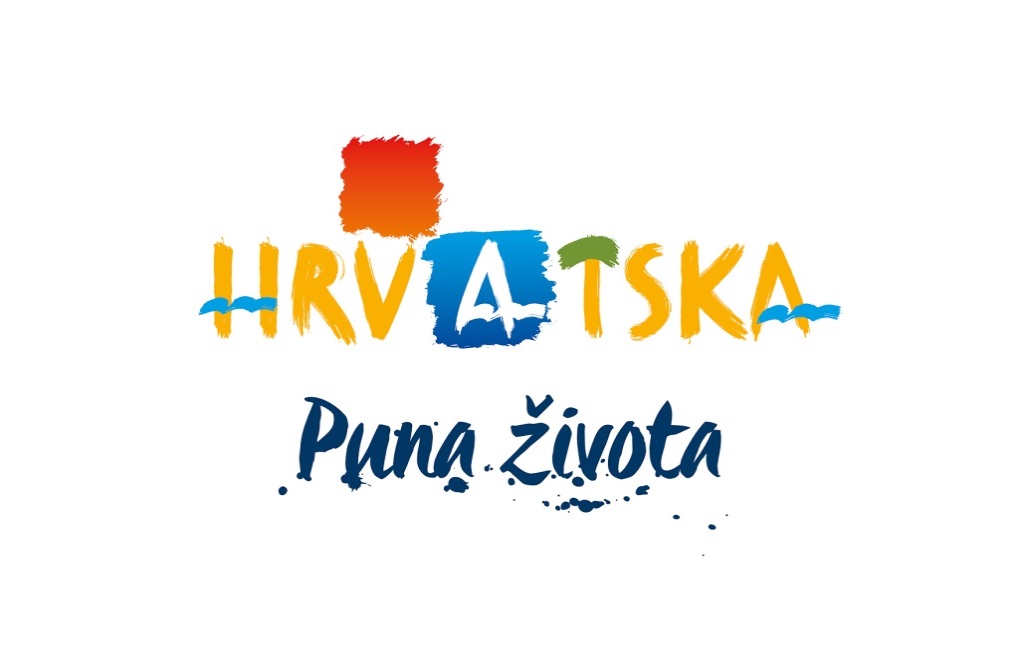                                                                           JAVNI NATJEČAJza dodjelu sredstava za projekte lokalnih turističkih zajednica na turistički nedovoljno razvijenom području i kontinentu u 2023. s područja Ličko-senjske županije iz Fonda za turistički nedovoljno razvijena područja i kontinent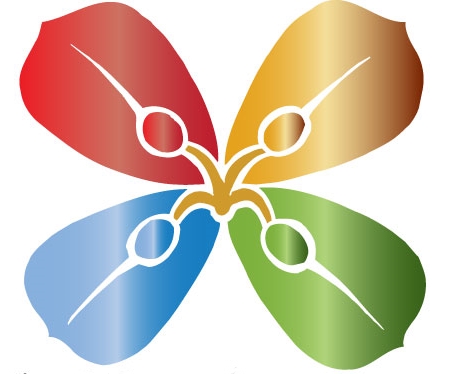 30.  ožujak 2023.Sukladno Pravilniku o kriterijima za dodjelu sredstava iz Fonda za turistički nedovoljno razvijena područja i kontinent (NN 04/22), Suglasnosti HTZ-a i Odluci Turističkog vijeća Turističke zajednice Ličko-senjske županije, Turistička zajednica Ličko-senjske županije objavljujeJAVNI NATJEČAJza dodjelu sredstava za projekte lokalnih turističkih zajednica na turistički nedovoljno razvijenom području i kontinentu u 2023. s područja Ličko-senjske županije iz Fonda za turistički nedovoljno razvijena područja i kontinentPredmet Javnog natječajaPredmet Javnog natječaja je dodjela bespovratnih financijskih sredstava iz Fonda za turistički nedovoljno razvijena područja i kontinent za projekte lokalnih turističkih zajednica na turistički nedovoljno razvijenom području i kontinentu u 2023. s područja Ličko-senjske županije.Sredstva će se dodjeljivati za:Projekte lokalnih turističkih zajednica s područja Ličko-senjske županije čiji je indeks turističke razvijenosti za 2021. godinu manji od 25 sukladno Metodologiji izračuna turističke razvijenosti Instituta za turizam koja je iskazana u Prilogu 1. Pravilnika o kriterijima za dodjelu sredstava iz Fonda za turistički nedovoljno razvijena područja i kontinent (NN 04/22).Napomena: Projektne aktivnosti kojima sredstva budu odobrena temeljem ovog Javnog natječaja ne mogu biti financirana iz drugih izvora Hrvatske turističke zajednice u 2023.Namjena sredstavaZa projekte istraživanja i strateškog planiranja:izrada strateških/operativnih/komunikacijskih/akcijskih dokumenata/planovauspostavljanje djelotvornog mehanizma mjerenja i nadzora učinkovitosti provedenih promotivnih aktivnostiZa projekte razvoja turističkog proizvoda:razvoj i unaprjeđenje turističkih proizvodapotpore manifestacijama/događanjimasufinanciranje (»TOP«) događanja od nacionalnog i regionalnog interesa i značajapotpore turističkim inicijativamaorganizacija/suorganizacija i/ili potpora manifestacijama/događanjimaZa projekte komunikacije i oglašavanja:brendiranje turistički nedovoljno razvijenih područja i kontinenta u skladu sa smjernicama i ciljevima jačanja nacionalnog turističkog brendaPR i promotivne aktivnosti (samostalno ili udruženo)strateški marketinški projekti (promocija i oglašavanje s tour operatorima i avio prijevoznicima) na domaćem i inozemnom tržištusajamski nastupi, radionice i posebne poslovne prezentacije u zemlji i inozemstvuosnivanje turističkih informativnih centara, centara za posjetitelje i interpretacijskih centara,produkcija promotivnih materijala (tisak, foto i video)unaprjeđenje i ažuriranje internetskih stranica (tekstovi, karte, foto i video materijal)Za projekte destinacijskog menadžmenta:financiranje razvojnih projekata i projekata kreiranja novih turističkih programauspostava sustava upravljanja kvalitetom i dodjela oznaka kvalitete (labeling)edukacije u svrhu podizanja konkurentnosti i sposobnosti sustava turističkih zajednica i edukacije za predstavnike turističke industrije sa svrhom unaprjeđenja turističke ponude, proizvoda i konkurentnosti na turističkom tržištuZa projekte koji se realiziraju sredstvima iz EU fondova:priprema i izrada projektne dokumentacije za projekte koji se apliciraju za sredstva iz fondova Europske unijesufinanciranje projekata za koja se koriste sredstva ili će se aplicirati za korištenje iz fondova Europske unijeNapomena: Lokalne turističke zajednice mogu kandidirati projekte iz područja komunikacija i oglašavanja samo u slučaju da se isti provode u koordinaciji i nadležnosti s regionalnim turističkim zajednicama.Neprihvatljivi troškoviSredstva za projekte pod točkom II. Namjena sredstava ne mogu se dodijeliti i koristiti za:kupnju nekretnina (objekata i zemljišta) i prijevoznih sredstava za potrebe funkcioniranja turističke zajedniceulaganje u izgradnju, obnovu ili uređenje različitih objekata, zemljišta i drugih nekretnina koje nisu u vlasništvu turističke zajednice, osim za javnu turističku infrastrukturu koju je jedinica lokalne, odnosno, područne (regionalne) samouprave dala na upravljanje turističkoj zajednici, sukladno Pravilniku o javnoj turističkoj infrastrukturi (NN 136/21) i/ili javnu turističku infrastrukturu propisanu Pravilnikom o javnoj turističkoj infrastrukturi (NN 13/21) danu na privremeno korištenje turističkoj zajednici za vrijeme pripreme, organizacije i provedbe projekta u minimalnom vremenskom razdoblju od 5 godinatroškove poslovanja turističke zajednice (plaće i ostala primanja zaposlenih, troškove prijevoza i službenih putovanja, studijskih putovanja, pokriće gubitaka, poreze i doprinose, kamate na kredite, carinske i uvozne pristojbe ili bilo koje druge naknade)objekte komunalne infrastrukturesve druge troškove koji nisu vezani za realizaciju kandidiranog projekta.Korisnici sredstava su:Lokalne turističke zajednice s područja Ličko-senjske županije čiji je indeks turističke razvijenosti za 2021. godinu manji od 25 sukladno Metodologiji izračuna turističke razvijenosti Instituta za turizam koja je iskazana u Prilogu 1. Pravilnika o kriterijima za dodjelu sredstava iz Fonda za turistički nedovoljno razvijena područja i kontinent (NN 04/22). Indeks turističke razvijenosti za lokalne turističke zajednice dostupan je na internetskim stranicama Ministarstva turizma i sporta na poveznici https://mint.gov.hr/pristup-informacijama/otvoreni-podaci/22846  sukladno članku 4. stavku 4. Pravilnika o kriterijima za dodjelu sredstava iz Fonda za turistički nedovoljno razvijena područja i kontinent (NN 04/22).Posebni uvjeti: porez na dodanu vrijednost predstavlja opravdani trošak, osim u slučajevima kada je turistička zajednica u sustavu PDV-aturističkoj zajednici sredstva se mogu iznimno odobriti u više kalendarskih godina uzastopce za aktivnosti unutar istog projekta, ukoliko realizacija projekta nije moguća u jednoj kalendarskoj godinisredstva su bespovratna, a dodjeljuju se iz namjenskih sredstava, odnosno iz Fonda za turistički nedovoljno razvijena područja i kontinentIV. POSTUPAK KANDIDIRANJA, EVALUACIJE I ODOBRAVANJA SREDSTAVAlokalna turistička zajednica podnosi Turističkoj zajednici Ličko-senjske županije kandidature za projekte čiji su nositeljijedna lokalna turistička zajednica Turističkoj zajednici Ličko-senjske županije može kandidirati najviše 3 (tri) projektaiznos odobrenih sredstava po pojedinom projektu u jednoj godini može iznositi do 100 % ukupnih opravdanih/prihvatljivih troškovaminimalna vrijednost pojedinog projekta može iznositi 4.000,00 euraobradu, evidentiranje i vrednovanje zaprimljenih prijava, sukladno kriterijima javnog natječaja, kao i provjeru prihvatljivosti prijavitelja provodi povjerenstvo od pet članova kojeg čine jedan predstavnik Ministarstva turizma i sporta, dva predstavnika HTZ-a i dva člana Turističkog vijeća Turističke zajednice Ličko-senjske županije, koje imenuje Turističko vijeće Turističke zajednice Ličko-senjske županije na prijedlog direktora Turističke zajednice Ličko-senjske županijepovjerenstvo donosi prijedlog odluke o odabiru projekata, utvrđuje prihvatljivost troškova i određuje visinu dodijeljenog iznosaodluku o odabiru projekata donosi Turističko vijeće HTZ-ameđusobna prava i obveze vezane uz provedbu projekta uređuju se ugovorom koji temeljem odluke Turističkog vijeća HTZ-a sklapaju Turistička zajednica Ličko-senjske županije i korisnici sredstvaV. Kriteriji/mjerila za ocjenjivanje i odabir projekata za dodjelu sredstava 1. Za projekte istraživanja i strateškog planiranja2. Za projekte razvoja turističkog proizvoda3. Za projekte komunikacije i oglašavanja4. Za projekte destinacijskog menadžmenta5. Za projekte koji se realiziraju sredstvima iz EU fondovaNapomena: Sredstva će biti odobrena projektima koji ostvare minimalno 25 bodova u dijelu gdje je maksimalan broj bodova 45, odnosno, 40 bodova gdje je maksimalan broj bodova 60. VI. Postupak odobravanja sredstavaObradu, evidentiranje i vrednovanje zaprimljenih prijava, sukladno kriterijima Javnog natječaja, kao i provjeru prihvatljivosti prijavitelja provodi povjerenstvo od pet članova koje imenuje Turističko vijeće Turističke zajednice Ličko-senjske županije na prijedlog direktora Turističke zajednice Ličko-senjske županije uz prethodnu provjeru Radne skupine Turističke zajednice Ličko-senjske županije. Povjerenstvo donosi prijedlog odluke o odabiru projekata, utvrđuje prihvatljivost troškova i određuje visinu dodijeljenog iznosa, a Odluku o odabiru projekata donosi Turističko vijeće HTZ-a.Popis projekata s iznosom dodijeljenih sredstava po korisnicima bit će objavljen na internetskim stranicama HTZ-a (www.htz.hr) i Turističke zajednice Ličko-senjske županije najkasnije u roku od 15 dana od dana donošenja Odluke o dodjeli sredstava lokalnim turističkim zajednicama na turistički nedovoljno razvijenim područjima na području Ličko-senjske županije.VII. Potpisivanje ugovora i nadzorMeđusobna prava i obveze vezane uz provedbu projekta uređuju se ugovorom koji temeljem Odluke Turističkog vijeća HTZ-a sklapaju Turistička zajednica Ličko-senjske županije i korisnici. Turistička zajednica Ličko-senjske županije ima pravo provjere podataka iz dostavljene dokumentacije te praćenja realizacije projekta i kontrole namjenskog trošenja sredstava.Vrijeme trajanja ugovora predviđeno je do kraja tekuće proračunske godine (31. prosinca 2023., osim ako nije drugačije ugovoreno).Nadzor nad namjenskim korištenjem dodijeljenih sredstava obavlja se sukladno posebnim zakonima kojima se uređuje sustav turističkih zajednica.Lokalne turističke zajednice, korisnici sredstava iz točke 3. ovoga Javnog natječaja kojima su dodijeljena sredstva iz Fonda, dužni su izvješće o namjenskom korištenju dodijeljenih sredstava dostaviti Turističkoj zajednici Ličko-senjske županije najkasnije po dostavi izvješća o realizaciji projekta.Konačno izvješće o realizaciji projekata na području lokalnih turističkih zajednica sastavlja nadležna regionalna turistička zajednica te isto dostavlja Hrvatskoj turističkoj zajednici nakon isplate svih odobrenih sredstava.Dodijeljena, a neiskorištena ili nenamjenski utrošena sredstva, korisnici su dužni vratiti u rokovima i na način određen ugovorom.Neraspoređena, odnosno neiskorištena sredstva, kao i sredstva uplaćena temeljem odluka o povratu sredstava, ostaju u Fondu i koriste se za projekte po raspisanim natječajima u idućoj kalendarskoj godini.Napomena: Potpisivanjem ugovora turističke zajednice se obvezuju da će procese nabave roba, radova i usluga, odnosno, odabira dobavljača vezano uz realizaciju projekta za koji se odobravaju sredstva, obavljati u skladu s internim aktima (pravilnici i poslovnici o nabavi, odlukama procedurama i sl.) te prema načelima transparentnosti i pažnje dobrog gospodarstvenika. Dokazivanje navedenog provodi se na način da osoba ovlaštena za zastupanje turističke zajednice potpisuje izjavu pod materijalnom i kaznenom odgovornošću i dostavlja istu prilikom podnošenja završnog izvješća o realizaciji projekta.VIII. Način isplate sredstavaSredstva se isplaćuju na sljedeći način: 70 % dodijeljenih sredstava isplaćuje se po potpisivanju ugovora s korisnikom sredstava u roku od 30 dana po ispostavljenom zahtjevu za isplatu uz koji se dostavlja odgovarajući instrument osiguranja (bjanko zadužnica)ostatak odobrenog iznosa (30 % od dodijeljenih sredstava) Turistička zajednica Ličko-senjske županije isplaćuje najkasnije 30 dana po dostavljenom Izvješću o realizaciji projekta na žiro račun lokalne turističke zajednice, a po primitku sljedeće dokumentacije:Zahtjeva za isplatu sredstava koji mora sadržavati:a) iznos odobrenih sredstavab) ugovor o korištenju sredstavac) broj žiro računa turističke zajedniceIzvješće o realizaciji projekta (opis realiziranih aktivnosti) i utrošenim sredstvima po vrstama troškova (specifikacija troškova)kopije računa izvođača/dobavljačadokaz o uplatama po računima izvođača/dobavljačadokaz o uplatama drugih subjekata, ako je prijavljeno njihovo sudjelovanje u projektufoto i/ili drugu dokumentaciju kojom se dokazuje realizacija projektaIzjavu osobe ovlaštene za zastupanje turističke zajednice o poštivanju internih akata o nabavi (pravilnici i poslovnici o nabavi, odluke, procedure) i načela transparentnosti i pažnje dobrog gospodarstvenika prilikom nabave roba, radova i usluga, odnosno, odabira dobavljača vezano uz realizaciju projektaza projekte edukacije - životopis predavača u kojem je vidljivo višegodišnje relevantno iskustvo u obrazovanju odraslih te odgovarajuće radno iskustvo u vođenju ili sudjelovanju u projektima vezanim uz sadržaj obrazovanjaTuristička zajednica Ličko-senjske županije ima pravo provjere podataka iz dostavljene dokumentacije te pravo traženja nadopune dokazne dokumentacije o realizaciji projekta i izvršenim plaćanjima. IX. Dokumentacija za kandidiranjeObrazac TNP/LTZ-2023 popunjava se i podnosi u elektroničkom obliku putem linka  HTZ ePrijave, dok se sljedeća dokumentacija dostavlja na adresu elektroničke pošte: info@lickosenjska.comPopunjen, potpisan, isprintan i pečatom ovjeren obrazac TNP/LTZ-2023. (objavljen na linku  HTZ ePrijave)opis projekta s dokumentacijom koja ga pojašnjava (idejni projekt ili druga tehnička dokumentacija s eventualnim potrebnim odobrenjima, trajanje i faze realizacije, pokazatelji uspješnosti, foto-dokumentacija i dr.). detaljan troškovnik provedbe kandidiranog projekta, uz naznaku koje su stavke već realiziranemedia plan, ako se radi o oglašavanju ugovore/sporazume/odluke/proračun/program o sufinanciranju kandidiranog projekta od strane drugih subjekata (ako postoje)dokaze o davanju javne turističke infrastrukture na upravljanje i/ili privremeno korištenje iz točke III. ovog Javnog natječajaTuristička zajednica Ličko-senjske županije zadržava pravo traženja dodatnih pojašnjenja/dokumentacije.X. Način kandidiranja projekata 1. Lokalne turističke zajednice na turistički nedovoljno razvijenom području i kontinentu kandidature za vlastite projekte podnose na sljedeći način: u elektroničkom obliku putem linka  HTZ ePrijavei u digitalnom obliku na adresu elektroničke pošte info@lickosenjska.com dokumentaciju navedenu u točki IX.Rok za podnošenje kandidatura je 30 dana od objave Javnog natječaja.Javni natječaj objavljen je na internetskim stranicama Turističke zajednice Ličko-senjske županije http://visit-lika.com/category/kontakt/natjecajiNapomena: Dodatne informacije isključivo pisanim putem na info@lickosenjska.com, najkasnije tri radna dana prije roka za dostavu kandidatura. DIREKTOR TURISTIČKE ZAJEDNICE LIČKO-SENJSKE ŽUPANIJEIvan Radošević v.r.KLASA: 334-1/23UR.BROJ:  104 /23Gospić, 29.03.2023.KriterijiBroj bodova1. Značaj projekta za razvoj i promociju destinacijea) visok10b) srednji5c) nizak02. Značaj projekta za postizanje održivosti i sigurnosti destinacijea) visok10b) srednji5c) nizak03. Značaj projekta za obogaćivanje i podizanje konkurentnosti destinacijea) visok10b) srednji5c) nizak04. Značaj projekta za razvoj turističke ponude destinacijea) visok10b) srednji5c) nizak05. Sudjelovanje drugih subjekata javnog i/ili privatnog sektora, izuzev turističkih zajednicaa) financijski sudjeluje više od 3 subjekta5b) financijski sudjeluje do 3 subjekta3c) financijski ne sudjeluju drugi subjekti0UKUPAN MOGUĆI BROJ BODOVA45KriterijiBroj bodova1. Značaj projekta za razvoj komparativnih prednosti destinacijea) visok10b) srednji5c) nizak02. Značaj projekta za obogaćivanje i podizanje konkurentnosti turističkog proizvodaa) visok10b) srednji5c) nizak03. Značaj projekta za valorizaciju prirodne i kulturne materijalne i nematerijalne baštine a) visok10b) srednji5c) nizak04. Sudjelovanje drugih subjekata javnog i/ili privatnog sektora, izuzev turističkih zajednicaa) financijski sudjeluje više od 3 subjekta5b) financijski sudjeluje do 3 subjekta3c) financijski ne sudjeluju drugi subjekti05. Značaj projekta za razvoj turističke ponude destinacijea) visok10b) srednji5c) nizak0UKUPAN MOGUĆI BROJ BODOVA45KriterijiBroj bodova1. Značaj projekta za promociju destinacijea) visok10b) srednji5c) nizak02. Značaj projekta za obogaćivanje i podizanje konkurentnosti destinacijea) visok10b) srednji5c) nizak02. Značaj projekta za brendiranje destinacijea) visok10b) srednji5c) nizak04. Sudjelovanje drugih subjekata javnog i/ili privatnog sektora, izuzev turističkih zajednicaa) financijski sudjeluje više od 3 subjekta5b) financijski sudjeluje do 3 subjekta3c) financijski ne sudjeluju drugi subjekti05. Značaj projekta za informiranje posjetitelja u destinacijia) visok10b) srednji5c) nizak06. Online promocijaa) digitalno oglašavanje, oglašavanje na društvenim mrežama i sl. na inozemnim tržištima, sukladno dostavljenom media planu15b) isključivo na domaćem tržištu5UKUPAN MOGUĆI BROJ BODOVA60KriterijiBroj bodova1. Značaj projekta za obogaćivanje i podizanje konkurentnosti destinacijea) visok10b) srednji5c) nizak02. Značaj projekta za razvoj turističke ponude destinacijea) visok10b) srednji5c) nizak03. Sudjelovanje drugih subjekata javnog i/ili privatnog sektora, izuzev turističkih zajednicaa) financijski sudjeluje više od 3 subjekta5b) financijski sudjeluje do 3 subjekta3c) financijski ne sudjeluju drugi subjekti04. Važnost projekta edukacije za subjekte na području destinacijea) visoka10b) srednja5c) niska05. Značaj projekta za produljenje turističke aktivnosti i povećanje potrošnje u destinacijia) visok10b) srednji5c) nizak0UKUPAN MOGUĆI BROJ BODOVA45KriterijiBroj bodova1. Značaj projekta za obogaćivanje i podizanje konkurentnosti destinacijea) visok10b) srednji5c) nizak02. Značaj projekta za razvoj turističke ponude destinacijea) visok10b) srednji5c) nizak03. Sudjelovanje drugih subjekata javnog i/ili privatnog sektora, izuzev turističkih zajednicaa) financijski sudjeluje više od 3 subjekta5b) financijski sudjeluje do 3 subjekta3c) financijski ne sudjeluju drugi subjekti04. Značaj projekta za produljenje turističke aktivnosti i povećanje potrošnje u destinacijia) visok10b) srednji5c) nizak05. Razdoblje provođenja projektaa) više od dvije kalendarske godine10b) dvije kalendarske godine7c) jedna kalendarska godina5UKUPAN MOGUĆI BROJ BODOVA45